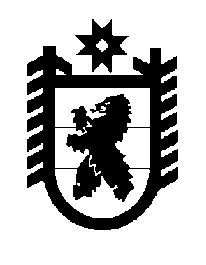 Российская Федерация Республика Карелия    ПРАВИТЕЛЬСТВО РЕСПУБЛИКИ КАРЕЛИЯРАСПОРЯЖЕНИЕот  11 марта 2015 года № 144р-Пг. Петрозаводск Внести в структуру Государственной жилищной инспекции Республики Карелия, утвержденную распоряжением Правительства Республики Карелия от 11 сентября 2014 года № 565р-П, следующие изменения:1) строку «Руководитель» заменить строкой «Руководитель – Главный государственный жилищный инспектор Республики Карелия»;2) строку «Первый заместитель Руководителя» заменить строкой «Первый заместитель Руководителя – первый заместитель Главного государственного жилищного инспектора Республики Карелия»;3) строку «Заместитель Руководителя» заменить строкой «Заместитель Руководителя – заместитель  Главного государственного жилищного инспектора Республики Карелия».           ГлаваРеспублики  Карелия                                                             А.П. Худилайнен